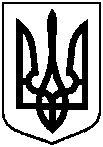                      КРЕМЕНЧУЦЬКА РАЙОННА РАДАПОЛТАВСЬКОЇ ОБЛАСТІР О З П О Р Я Д Ж Е Н Н ЯГОЛОВИ РАЙОННОЇ РАДИ З ОСНОВНОЇ ДІЯЛЬНОСТІ 05.06.2020р.		               			                                    № 36-р Керуючись ст. ст. 46, 55 Закону України «Про місцеве самоврядування в Україні»: І. Скликати пленарне засідання тридцять четвертої сесії районної ради сьомого скликання 19 червня 2020 року о 10.00 годині в приміщенні районної ради, що знаходиться за адресою: м. Кременчук, вул. Соборна, 14/23.ІІ. На розгляд ради винести питання:Про затвердження звіту про виконання районного бюджету за 2019 рік.Про затвердження звіту про виконання районного бюджету за І квартал 2020 року.Про затвердження районної Програми розвитку та підтримки КНП «Центр ПМСД Пришибської сільської ради» Кременчуцького району на 2020 рік.Про внесення змін до районної Програми розвитку та підтримки комунального підприємства «Кременчуцький районний центр первинної медико-санітарної допомоги» на 2020 рік.5. Про внесення змін до районної Програми «Цукровий та нецукровий діабет» на 2020 рік.6. Про внесення змін та доповнень до районної комплексної Програми «Профілактики правопорушень на 2017 – 2020 роки».7. Про внесення змін та доповнень до районної комплексної Програми «Територіальної оборони Кременчуцького району, шефської допомоги військовим частинам Збройних Сил України, Національної гвардії України, призову на строкову військову службу та військову службу за контрактом на 2016 – 2020 роки».Про внесення змін до районної комплексної цільової Програми підтримки сім’ї та молоді Кременчуцького району на 2019 – 2020 роки.Про внесення змін та доповнень до районної Комплексної програми соціального захисту і соціального забезпечення населення району на 2013 – 2020 роки.Про внесення змін до показників районного бюджету на 2020 рік.Про надання згоди на передачу окремого індивідуально визначеного майна з балансу комунального некомерційного підприємства Кременчуцької районної ради «Кременчуцька центральна районна лікарня» на баланс виконавчих комітетів Омельницької сільської ради та Пришибської сільської ради.Різне.ІІІ. На сесію запросити депутатський корпус районної ради та доповідачів з питань порядку денного.     Голова районної ради                                                                         Андрій ДРОФАПІДГОТОВЛЕНОНачальник організаційного відділуКременчуцької районної ради                                    Наталія ІВАНЕНКОПОГОДЖЕНОЗаступник головиКременчуцької районної ради                                    Едуард СКЛЯРЕВСЬКИЙНачальник юридичного відділуКременчуцької районної ради                                    Андрій ТАРАСЕНКОНачальник загального відділу Кременчуцької районної ради                                    Володимир ХОРОЩАК